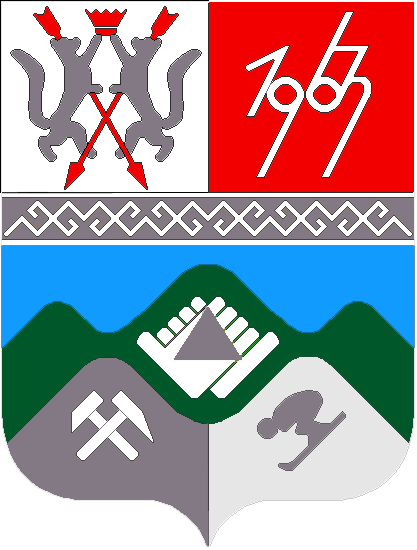 КЕМЕРОВСКАЯ ОБЛАСТЬ - КУЗБАССМУНИЦИПАЛЬНОЕ ОБРАЗОВАНИЕ«СПАССКОЕ ГОРОДСКОЕ ПОСЕЛЕНИЕ»СОВЕТ НАРОДНЫХ ДЕПУТАТОВ СПАССКОГО ГОРОДСКОГО ПОСЕЛЕНИЯРЕШЕНИЕ                                                                         от « 16 » июня  2020  года № 50                                                                Принято  Советом народных депутатовСпасского городского поселения                                                                              от  «16» июня                                 2020 года Об утверждении Порядка принятия решения о применении мер ответственности к лицам, замещающим муниципальные должности Спасского городского поселения, представившим недостоверные или неполные сведения о своих доходах, расходах, об имуществе и обязательствах имущественного характера, а также сведения о доходах, расходах, об имуществе  и обязательствах имущественного характера своих супруги  (супруга) и несовершеннолетних  детей, если искажение этих сведений является несущественнымВ соответствии с Федеральными законами от 06.10.2003 № 131-ФЗ «Об общих принципах организации местного самоуправления в Российской Федерации», от 25.12.2008 № 273-ФЗ «О противодействии коррупции», Законом Кемеровской области от 02.11.2017 № 97-ОЗ «О регулировании отдельных вопросов в сфере противодействия коррупции», Уставом муниципального образования «Спасское городское поселение», Совет народных депутатов Спасского городского поселенияРЕШИЛ:1. Утвердить Порядок принятия решения о применении мер ответственности к лицам, замещающим муниципальные должности, Спасского городского поселения, представившим недостоверные или неполные сведения о своих доходах, расходах, об имуществе и обязательствах имущественного характера, а также сведения о доходах, расходах, об имуществе и обязательствах имущественного характера своих супруги (супруга) и несовершеннолетних детей, если искажение этих сведений является несущественным, согласно приложению.2. Опубликовать настоящее решение в газете «Красная Шория» и разместить на сайте администрации Спасское городское поселение в информационно-телекоммуникационной сети «Интернет».3. Настоящее решение вступает в силу со дня официального опубликования.Глава Спасского городского поселения                                                   Ю.Н. ФоминаПредседатель Совета народных депутатов Спасского городского поселения                                                   Т.Н. Ефремова  Приложение к решению Совета народных депутатов Спасского городского поселения                                                           от  16 июня  2020 года    № 50         Порядокпринятия решения о применении мер ответственности к лицам, замещающим муниципальные должности Спасского городского поселения, представившим недостоверные или неполные сведения о своих доходах, расходах, об имуществе и обязательствах имущественного характера, а также сведения о доходах, расходах, об имуществе  и обязательствах имущественного характера своих супруги  (супруга) и несовершеннолетних  детей, если искажение этих сведений является несущественным1. Настоящий Порядок определяет правила принятия решения о применении мер ответственности к лицам, замещающим муниципальные должности Спасского городского поселения (далее - лица, замещающие муниципальные должности), представившим недостоверные или неполные сведения о своих доходах, расходах, об имуществе и обязательствах имущественного характера, а также сведения о доходах, расходах, об имуществе и обязательствах имущественного характера своих супруги (супруга) и несовершеннолетних детей, если искажение этих сведений является несущественным.2. К лицам, замещающим муниципальные должности, представившим недостоверные или неполные сведения о своих доходах, расходах, об имуществе и обязательствах имущественного характера, а также сведения о доходах, расходах, об имуществе и обязательствах имущественного характера своих супруги (супруга) и несовершеннолетних детей, если искажение этих сведений является несущественным, могут быть применены следующие меры ответственности:1) предупреждение;2) освобождение депутата, члена выборного органа местного самоуправления от должности в представительном органе муниципального образования, выборном органе местного самоуправления с лишением права занимать должности в представительном органе муниципального образования, выборном органе местного самоуправления до прекращения срока его полномочий;3) освобождение от осуществления полномочий на постоянной основе с лишением права осуществлять полномочия на постоянной основе до прекращения срока его полномочий;4) запрет занимать должности в представительном органе муниципального образования, выборном органе местного самоуправления до прекращения срока его полномочий;5) запрет исполнять полномочия на постоянной основе до прекращения срока его полномочий.3. Решение о применении мер ответственности, предусмотренных в пункте 2 настоящего Порядка (далее - меры ответственности), принимается Советом народных депутатов Спасского городского поселения. При определении меры ответственности за представление лицом, замещающим муниципальную должность, недостоверных или неполных сведений о доходах Совет народных депутатов Спасского городского поселения обеспечивает всестороннее рассмотрение обстоятельств, при которых совершено данное коррупционное правонарушение, при этом учитывает характер совершенного правонарушения, его тяжесть, обстоятельства, при которых оно совершено, соблюдение лицом, замещающим муниципальную должность, других ограничений и запретов, требований о предотвращении или об урегулировании конфликта интересов и исполнение им обязанностей, установленных в целях противодействия коррупции.4. При поступлении в Совет народных депутатов Спасского городского поселения заявления Губернатора Кемеровской области - Кузбасса, предусмотренного частью 7.3 статьи 40 Федерального закона от 06.10.2003 № 131-ФЗ «Об общих принципах организации местного самоуправления в Российской Федерации» (далее - заявление), председатель Совета народных депутатов Спасского городского поселения в 10-дневный срок:письменно (устно) уведомляет о содержании поступившего заявления лицо, в отношении которого поступило заявление, а также о дате, времени и месте его рассмотрения;предлагает лицу, в отношении которого поступило заявление, дать письменные пояснения по существу выявленных нарушений, которые будут оглашены при рассмотрении заявления Советом народных депутатов Спасского городского поселения.5. Неявка лица, в отношении которого поступило заявление, своевременно извещенного о месте и времени заседания Совета народных депутатов Спасского городского поселения, не препятствует рассмотрению заявления.6. В ходе рассмотрения вопроса по поступившему заявлению председатель Совета народных депутатов Спасского городского поселения:оглашает поступившее заявление;разъясняет присутствующим депутатам недопустимость конфликта интересов при рассмотрении вопроса о применении меры ответственности и предлагает указать наличие такого факта у лиц, присутствующих на заседании, при его наличии самоустраниться, либо предлагает депутатам Совета народных депутатов Спасского городского поселения разрешить вопрос об отстранении от принятия решения о применении меры ответственности депутата, имеющего конфликт интересов;объявляет о наличии кворума для решения вопроса о применении меры ответственности;оглашает письменные пояснения лица, в отношении которого поступило заявление, и предлагает ему выступить по рассматриваемому вопросу;предлагает депутатам и иным лицам, присутствующим на заседании Совета народных депутатов Спасского городского поселения, высказать мнения относительно рассматриваемого вопроса;объявляет о начале голосования;после оглашения результатов принятого решения о применении меры ответственности разъясняет сроки его изготовления и опубликования.7. Депутат, в отношении которого поступило заявление, не принимает участия в работе счетной комиссии, а также в голосовании.8. По итогам голосования Совет народных депутатов Спасского городского поселение утверждает протокол и принимает определенное итогами голосования решение.9. При поступлении информации из органов прокуратуры о представлении лицом, замещающим муниципальную должность, недостоверных или неполных сведений о своих доходах, расходах, об имуществе и обязательствах имущественного характера, а также сведений о доходах, расходах, об имуществе и обязательствах имущественного характера своих супруги (супруга) и несовершеннолетних детей Совет народных депутатов  Спасского городского поселения рассматривает вопрос о применении к лицу, замещающему муниципальную должность, мер ответственности после рассмотрения данного вопроса на заседании комиссии по соблюдению требований к должностному поведению и урегулированию конфликта интересов.10. Решение о применении к лицу, замещающему муниципальную должность, мер ответственности принимается большинством голосов от установленной численности депутатов Совета народных депутатов Спасского городского поселения.11. Решение Совета народных депутатов Спасского городского поселения о применении к лицу, замещающему муниципальную должность, мер ответственности принимается не позднее чем через 30 рабочих дней со дня поступления заявления Губернатора Кемеровской области - Кузбасса в Совет народных депутатов Спасского городского поселения или протокола комиссии по соблюдению требований к должностному поведению и урегулированию конфликта интересов.12. В решении о применении к лицу, замещающему муниципальную должность, мер ответственности указываются основание его применения и соответствующий пункт части 7.3-1 статьи 40 Федерального закона от 06.10.2003 № 131-ФЗ «Об общих принципах организации местного самоуправления в Российской Федерации».13. Копия принятого решения должна быть вручена под роспись либо направлена по почте указанному лицу не позднее 3 рабочих дней с даты принятия решения.14. Лицо, замещающее муниципальную должность, вправе обжаловать решение о применении к нему мер ответственности в судебном порядке.